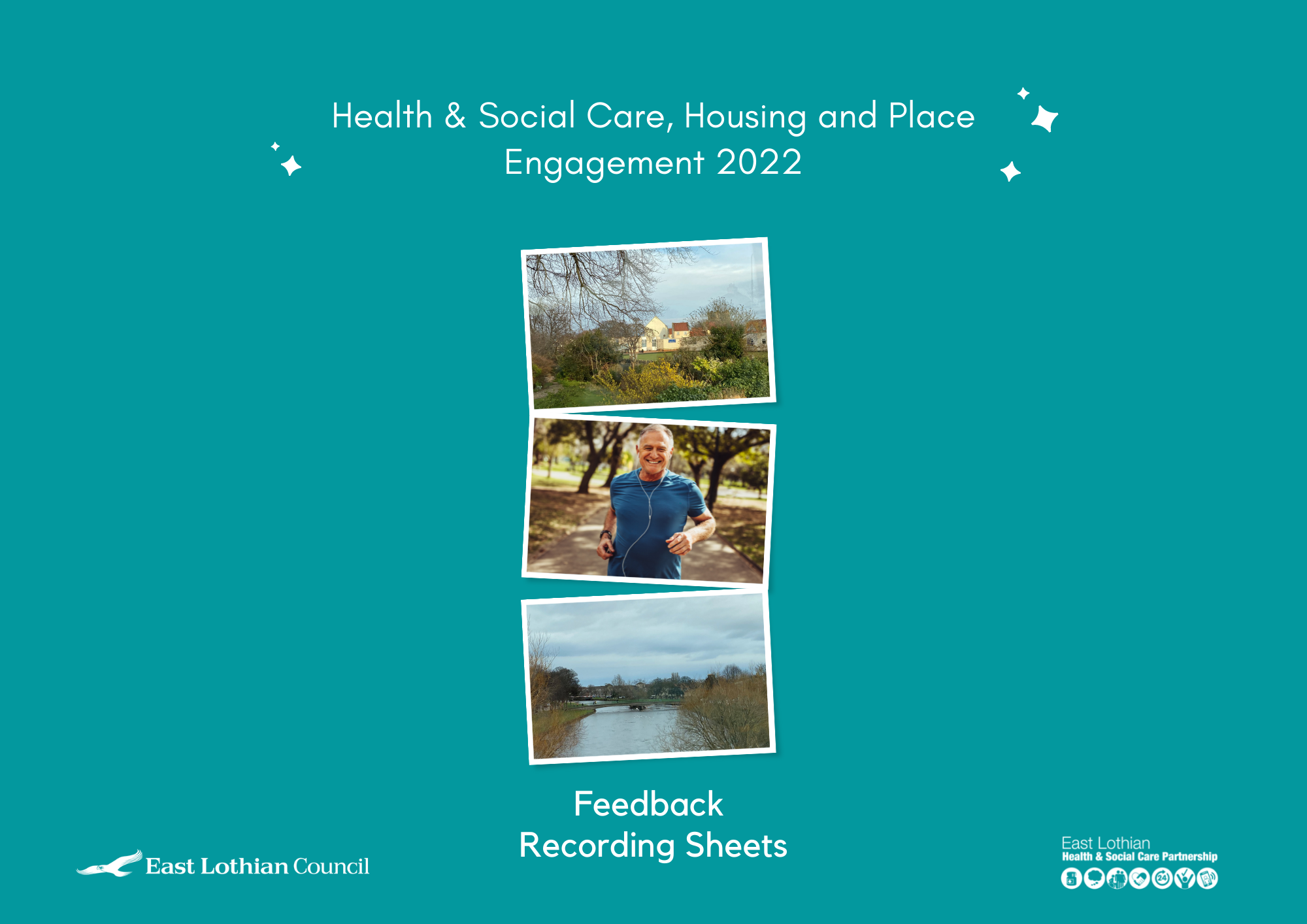 Returning your Recording SheetYou can type into the recording sheet or fill it in by hand – whatever suits you best. If you are typing into the recording sheet, the boxes should expand to accommodate your text. If you are doing this by hand and you don’t have enough space, please continue on another piece of paper and remember to include a heading about the particular theme and question your feedback relates to.When recording sheets are ready to return to us you can:Email the filled in Word document to elhscp@eastlothian.gov.ukScan your recording sheets and email them to elhscp@eastlothian.gov.ukPost them to:Health, Housing and Place EngagementRoom 211John Muir HouseBrewery Park Haddington EH41 3HADrop them off to any local council office in an envelope marked with the address above, and ask Customer Services to return it to us for you via internal mail.Thank you very much indeed.Event date:Event date:Event date:Organisation’s nameOrganisation’s nameOrganisation’s nameParticipant’s nameContact detailsInterest in engaging further – Yes/NoRecorded by: Recorded by: Recorded by: Health and Social Care – please use this form to tell us about the key themes emerging from your discussionsQuestion 1: What matters most now?Record your feedback here:Health and Social Care – please use this form to tell us about the key themes emerging from your discussionsQuestion 2: What about in the future?Record your feedback here:Health and Social Care – please use this form to tell us about the key themes emerging from your discussionsQuestion 3: What’s going well and why?Record your feedback here:Health and Social Care – please use this form to tell us about the key themes emerging from your discussionsQuestion 4: What could be better and how?Record your feedback here:Health and Social Care – please use this form to tell us about the key themes emerging from your discussionsQuestion 5: What else would make a difference?Record your feedback here:Housing – please use this form to tell us about the key themes emerging from your discussionsQuestion 1: What matters most now?Record your feedback here:Housing – please use this form to tell us about the key themes emerging from your discussionsQuestion 2: What about in the future?Record your feedback here:Housing – please use this form to tell us about the key themes emerging from your discussionsQuestion 3: What’s going well and why?Record your feedback here:Housing – please use this form to tell us about the key themes emerging from your discussionsQuestion 4: What could be better and how?Record your feedback here:Housing – please use this form to tell us about the key themes emerging from your discussionsQuestion 5: What else would make a difference?Record your feedback here:Place – please use this form to tell us about the key themes emerging from your discussionsQuestion 1: What matters most now?Record your feedback here:Place – please use this form to tell us about the key themes emerging from your discussionsQuestion 2: What about in the future?Record your feedback here:Place – please use this form to tell us about the key themes emerging from your discussionsQuestion 3: What’s going well and why?Record your feedback here:Place – please use this form to tell us about the key themes emerging from your discussionsQuestion 4: What could be better and how?Record your feedback here:Place – please use this form to tell us about the key themes emerging from your discussionsQuestion 5: What else would make a difference?Record your feedback here: